PIECZONY KALAFIOR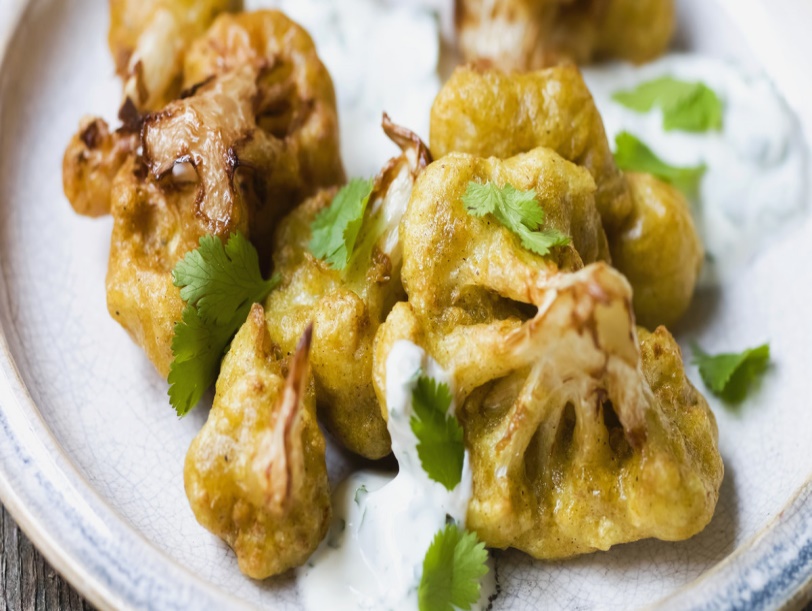 Składniki:Kalafior Sól i pieprzOliwaKurkumaczarnuszkaWykonanie:Odciąć liście z kalafiora, przekroić na pół i wyciąć nadmiar głąba. Główkę kalafiora rozdzielić na różyczki lub pokroić na cząstki.Położyć na dużej blaszce (np. z wyposażenia piekarnika) wyłożonej papierem do pieczenia. Piekarnik nagrzać do 200 stopni C.Kalafiora polać oliwą, posypać pieprzem, kurkumą i czarnuszką, a następnie dokładnie wymieszać i rozłożyć na całej powierzchni blachy.Wstawić do nagrzanego piekarnika i piec przez 30 minut. Po upieczeniu doprawić solą i posiekaną natką pietruszki.